Ⅶ. でな　在小学需要的物品さんがへが、やになをしましょう。をにしてさんのにして。如果您孩子决定上小学的话，要做学校生活和学习所需的准备。请参考以下内容，配合您孩子的学校进行准备。根据学校，必要的物品可能有所不同。请务必确认孩子将去的学校的列表。a) と   衣服和随身物品　　：あまりにならないような、のあるにをます。 によってはがあります。衣服：不会显得过于华丽的便于活动的服装 When不会显得过于华丽的便于活动的服装。在有体育课的日子使用体操服（TAISOU FUKU）。有些学校有制服（SEIFUKU）。  红白帽 (KOHAKU BOUSHI or AKASHIRO BOUSHI) 室内鞋用袋 (UWABAKI IRE) 室内鞋 (UWABAKI)　运动鞋 (UNDOUGUTSU)　へはを。去学校的时候穿便于跑步的运动鞋。　やしたは。のにされます。姓名牌(NAFUDA) 在入学典礼上发。升级或弄丢时你必须买一个新的。　双背带书包 (RANDO SERU)   一些学校会指定颜色和/或形状。  手提包 (TESAGUE BUKURO)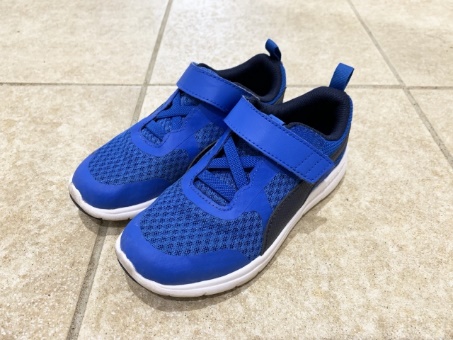 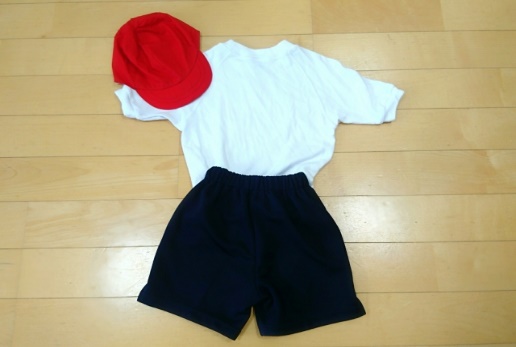 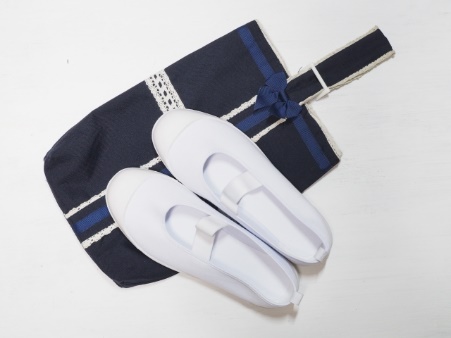 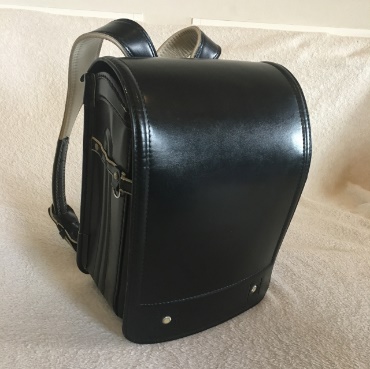 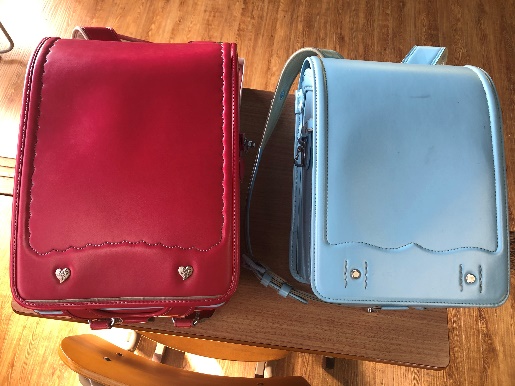 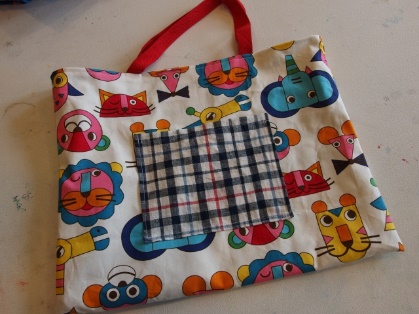 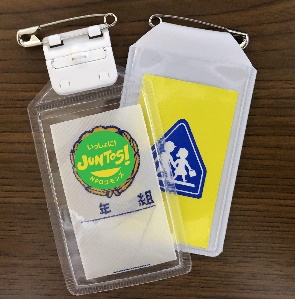 ・・はされています。　一般地戴耳环、烫发、化妆是被禁止的。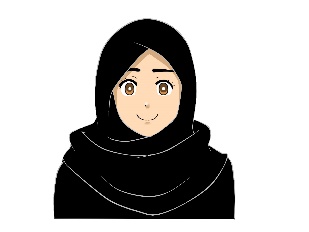 などのながなは、にしてください。需要希贾布等宗教上的照顾等的情况下，请和学校商量。b)  学习用品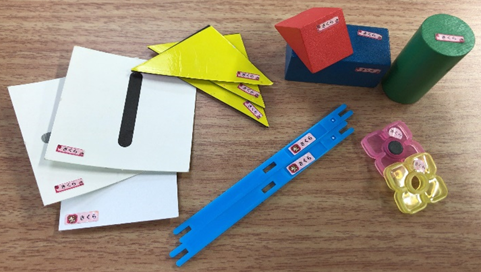 はされています。 各教科书(KYOUKASHO)是免费发放的。のノート　 每个科目的笔记セット　算术教具 (SANSUU SETTO)　すべてにします。を文房具店やオンラインストアでするとです。把孩子的名字逐个写在那些上。在文具店或网店上订购特殊贴纸很方便。（、、、　など）　文具：铅笔盒，铅笔，橡皮，尺子等お（はさみ、のり、、など）工具箱：剪刀、浆糊、透明胶带、订书机等（、、はし、）餐饮用具 (KYUSHOKU SETTO)：餐巾(NAPUKIN), 勺子, 筷子(HASHI), 口罩(MASUKU)　、、: 牙刷(HABURASHI), 杯子(KOPPU), 荷包袋 (KINCHAKUBUKURO)　键盘口风琴 (PIANIKA)　　油漆组（ENOGUSETTO）、　联络本、放联络本的袋子　(RENRAKUCHO,RENRAKUBUKURO)※にでまとめてができるもあるので、のおらせをようにして！也有新学期可以在班级集中买的东西，所以请阅读学校的通知!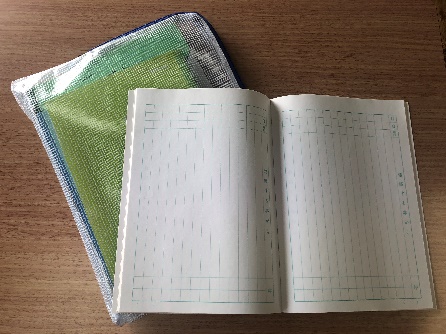 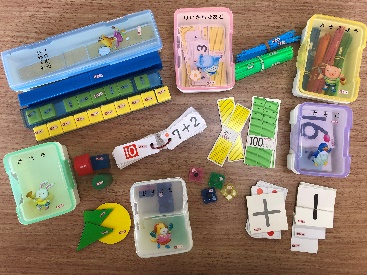 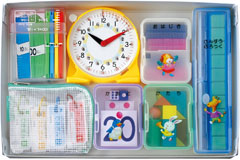 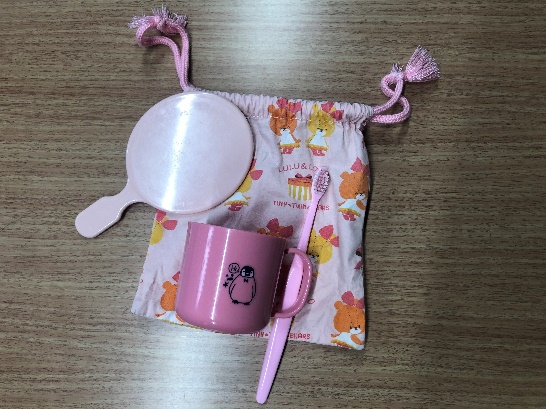 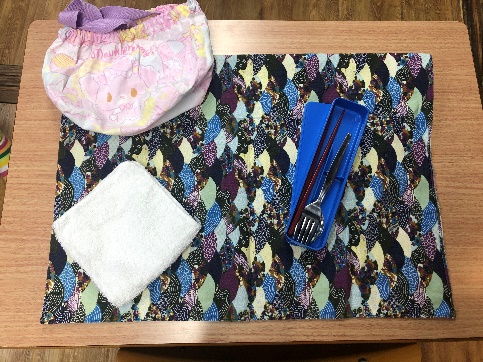 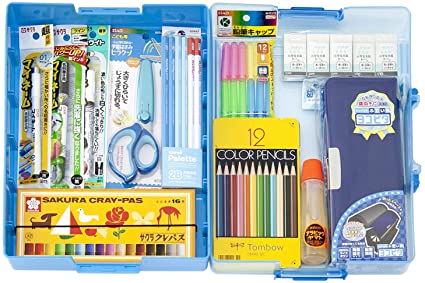 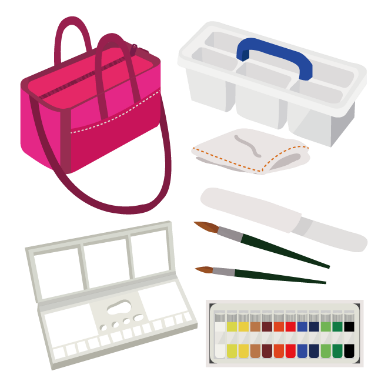 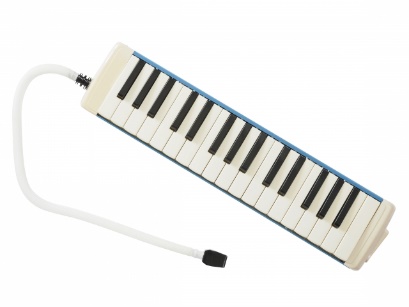 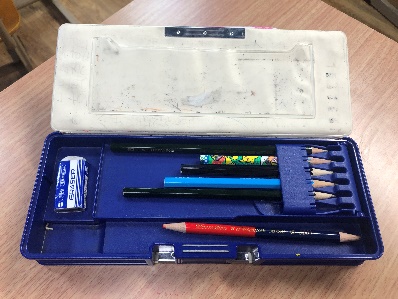 